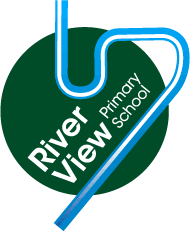 Year groupAutumn Spring SummerNurseryNumber: MatchingSortingNumber 1Number 2Measure, Shape and Spatial Thinking: PatternNumber: Number 3Number 4Number 5Number 6Measure, Shape and Spatial Thinking: Height and LengthMassCapacityNumber: One MoreOne FewerNumber CompositionMeasure, Shape and Spatial Thinking: 2D Shapes3D ShapesTime Positional LanguageReceptionNumber: Match and SortCompare AmountsRepresenting 1, 2 & 3Comparing 1, 2 & 3Composition of 1,2 & 3Represent Numbers to 5One more and One LessMeasure, Shape and Spatial Thinking: Compare Size, Mass and CapacityExploring PatternCircles and TrianglesPositional LanguageShapes with 4 SidesTimeNumber: Introducing ZeroComparing Numbers to 5Composition of 4 & 56, 7 & 8Combining 2 AmountsMaking PairsCounting to 9 & 10Comparing Numbers to 10Bonds to 10Measure, Shape and Spatial Thinking: Compare MassCompare CapacityLength & HeightTime3d-ShapesPatternsNumber: Building Numbers Beyond 10Counting Patterns Beyond 10Adding MoreTaking AwayDoublingSharing & GroupingEven & OddDeepening UnderstandingPatterns and RelationshipsSpatial Thinking: Spatial Reasoning Match, Rotate, ManipulateCompose and DecomposeVisualise and BuildMappingYear 1Number: Place ValueNumber: Addition and Subtraction Geometry: ShapeNumber: Place ValueNumber: Addition and Subtraction Number: Place Value Measurement: Length and HeightMeasurement: Mass and VolumeNumber: Multiplication and DivisionNumber: FractionsGeometry: Position and DirectionNumber: Place Value Measurement: MoneyMeasurement: TimeYear 2Number: Place Value Number: Addition and SubtractionGeometry: ShapeMeasurement: MoneyNumber: Multiplication and DivisionMeasurement: Length and HeightMeasurement: Mass, Capacity and Temperature Statistics Number: FractionsGeometry: Position and DirectionProblem SolvingMeasurement: TimeYear 3Number: Place ValueNumber: Addition and SubtractionNumber: Multiplication and DivisionNumber: Multiplication and DivisionMeasurement: Length and PerimeterNumber: Fractions Measurement: Mass, Capacity and TemperatureNumber: FractionsMeasurement: MoneyMeasurement: TimeGeometry: ShapeStatisticsYear 4Number: Place ValueNumber: Addition and SubtractionMeasurement: AreaNumber: Multiplication and DivisionNumber: Multiplication and DivisionMeasurement: Length and PerimeterNumber: Fractions Number: DecimalsNumber: DecimalsMeasurement: MoneyMeasurement: TimeGeometry: ShapeStatisticsGeometry: Position and DirectionYear 5Number: Place Value Number: Addition and SubtractionNumber: Multiplication and DivisionNumber: Fractions ANumber: Multiplication and DivisionNumber: Fractions BNumber: Decimals and PercentagesMeasurement: Perimeter and AreaStatistics Geometry: ShapeGeometry: Position and DirectionNumber: DecimalsNumber: Negative NumbersMeasurement: Converting UnitsMeasurement: VolumeYear 6Number: Place Value Number: Four OperationsNumber: Fractions ANumber: Fractions BMeasurement: Converting UnitsNumber: RatioNumber: AlgebraNumber: DecimalsNumber: Fractions, Decimals and PercentagesMeasurement: Area, Perimeter and VolumeStatisticsGeometry: ShapeGeometry: Position and DirectionThemed Projects, Consolidation and Problem Solving